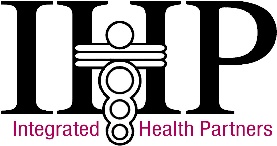 Patient Engagement The goal of this course is for all Care Team Members to learn engagement tools/skills in order to have productive conversations with patients about their health including basic motivational interviewing skills.  The Care Team Member will build upon this foundation in order to apply their skills in different situations, such as Medication Assisted Treatment, (MAT) and Palliative Care.Course Objectives:Describe the patient-centered approach of Motivational Interviewing (MI).Explain the conversation style that is the Spirit of MI.Demonstrate basic MI skills.Discuss how to use patient language cues in the application of MI skills.Explain how to engage the patient in the four processes in MI necessary for health behavior change.Identify barriers to patient engagement and behavior change.Identify how to make cultural adaptations to MI.For additional details https://micmt-cares.org/training/patient-engagementREGISTRATION DETAILSCourse Date and Time:	     September 27, 2021; 8:30 a.m. – 5:00 p.m.Registration is limited to 30 participants Cost: For non-members $300Location: 	Virtual Training – This meeting will be held via ZOOM.  To register, please visit:  https://zoom.us/meeting/register/tJYpcuCgrzktGNWvUri6yaSnB3wo5sGoD6a3Successful Course Completion includes:Attendance at the entire courseCompletion of the course posttest:  need to have a score of 80% or greater on the post-testCompletion of the course evaluationOPPORTUNITY TO EARN CONTINUING EDUCATION CONTACT HOURSNursing:Upon successful completion of the Patient Engagement Course, the participant will earn 5.5 Nursing CE contact hoursThis nursing continuing professional development activity was approved by the Ohio Nurses Association, an accredited approver by the American Nurses Credentialing Center’s Commission on Accreditation. (OBN-001-91) ONA Activity# 2020-0000000370Expiration date:  5/20/2022Social Work:Michigan Institute for Care Management and Transformation is an approved provider with the Michigan Social Work Continuing Education Collaborative.   Approved provider Number: MICEC 110216